г. Петропавловск-Камчатский		                                            08.09.2021О переоформлениилицензииВ соответствии с пунктами 12, 19 статьи 19 Федерального закона от 22.11.1995 № 171-ФЗ «О государственном регулировании производства и оборота этилового спирта, алкогольной и спиртосодержащей продукции и об ограничении потребления (распития) алкогольной продукции», положением о Министерстве экономического развития и торговли Камчатского края, утвержденным постановлением Правительства Камчатского края  от  27.12.2012 № 590-П, на основании заявления от 18.08.2021 о переоформлении лицензии, представленного обществом с ограниченной ответственностью «Группа компаний «Амадей» (ИНН 4106006673, КПП 410601001, ОГРН 1134177001936, место нахождения общества: Камчатский край, с. Мильково, ул. Чубарова, д. 5, кв. 6), в связи с включением в лицензию нового обособленного подразделенияПРИКАЗЫВАЮ:Переоформить лицензию с регистрационным номером 41РПА0000992 на розничную продажу алкогольной продукции ООО «Группа компаний «Амадей» с 10 сентября 2021 года путем внесения в государственный сводный реестр выданных лицензий записи о переоформлении лицензии с сохранением при этом указанного в лицензии срока ее действия (с 25.06.2020 по 25.06.2022).Прекратить с 10 сентября 2021 года действие бланка 41 № 00001093 от 25.06.2020, выданного ООО «Группа компаний «Амадей», на розничную продажу алкогольной продукции.3. Действие настоящего приказа довести до сведения:- Управления Федеральной налоговой службы по Камчатскому краю;- ООО «Группа компаний «Амадей».4. Контроль за исполнением настоящего приказа возложить на заместителя министра - начальника отдела торговли, лицензирования и контроля алкогольной продукции Бакнину О.Н.И.о. министра 		  	  				                И.Э. Мандрик           Исп.: Луценко И.А. 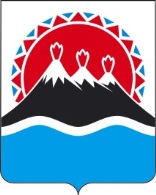 МИНИСТЕРСТВО ЭКОНОМИЧЕСКОГО РАЗВИТИЯ И ТОРГОВЛИ КАМЧАТСКОГО КРАЯ(Минэкономразвития Камчатского края)ПРИКАЗ № 436-Т